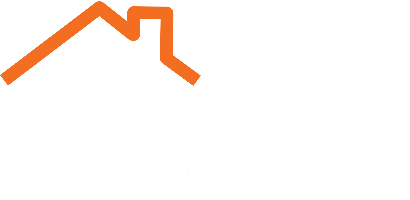 It is important that you complete all sections of this form with accurate information. It is advisable that an up to date Equifax credit search is run, so that the information will match our credit search.If there are any discrepancies between the information provided above, and what is showing on the Credit Search, we may have to contact you for clarification.Any Mortgage Offer made will confirm which of the existing loans or credit will be required to repay direct to the credit providers on completion, in line with this form.Any credit items remaining post completion will be included in affordability calculations.Credit/Loan companyAccount typeAccount number (last 4 digits only)Date openedCredit Limit (if Credit Card) / Original Loan amount(if Loan or HP)Monthly RepaymentCurrent BalanceSettlement Figure(if known)Is this being settled prior/on completion?1234Credit/Loan companyAccount typeAccount number (last 4 digits only)Date openedCredit Limit (if Credit Card) / Original Loan amount(if Loan or HP)Monthly RepaymentCurrent BalanceSettlement Figure(if known)Is this being settled prior/on completion?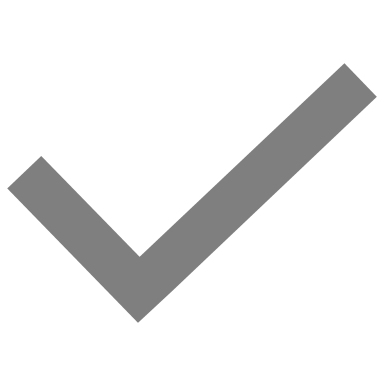 BarclaycardCredit Card123401/01/2023£1,500£30£1,045£1,045Yes